Learning Contract (Indirect Practice)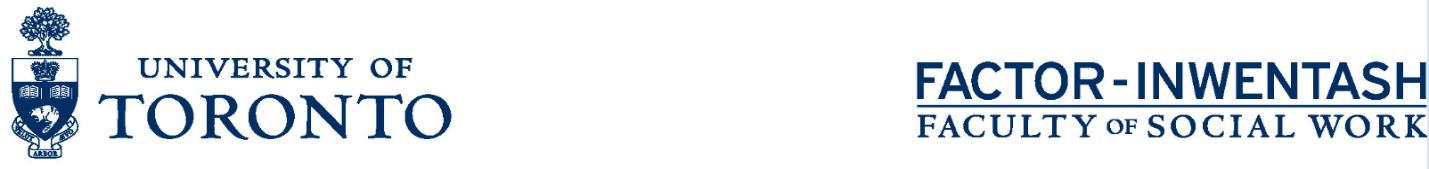 Student name (print):				            	 Date:  						        Field Instructor:   _____________________________    Faculty-Field Liaison _____________________                                                               Agency:											Department(s)/unit(s):										Days/times of attendance:										Weekly field instructor/student meeting:  day                         	 time 				    I have completed the FIFSW’s Checklist 1: Practicum Safety & Learning Checklist with my field instructor and sent a copy to the Practicum Office. [Student initials]  ___________I provided my field instructor & FFL with my lab summary from first semester (Year I student) or“comments” from my most recent practicum or employment evaluation.  [Student initials] _____________In describing activities, field instructors are to review the evaluation competencies to ensure the activities will provide their student the opportunities to develop competencies. Please reference the PDF version of the Evaluation in the Practicum Manual on the FIFSW website to complete of the Learning Contract. The competency domains for indirect practice are:  learning and growth, and self-carebehaviour and relationships in the organizationleadershipcritical thinking/analysis, planning and implementationwritten and verbal communicationvalues and ethicsLearning Assignments(Year 1 students--see Practicum Manual on website re: requirements for two levels of intervention. Year 2/Advanced Standing students can focus on one intervention level if desired).Direct practice with client systems:Describe (briefly) the ways in which you will work directly with clients.Describe (briefly) types of client-presenting issues, client demographics, approaches used, etc.                                              Indirect practice on behalf of clients (community/organizational/policy/research): Describe (briefly) tasks or projects.                                            Learning GoalsThese goals (as above) must:reflect the competency domains/learning areas (refer to the following link for information on competencies: http://socialwork.utoronto.ca/practicum/practicum-manual-2/overview-of-the-msw-program-and-practicum/#yr2practicum);address specific areas for growth identified in previous practicum or employment evaluation;be compatible with the nature/scope of the practicum; be realistic, concrete, observable and/or measurable, and fit within the FIFSW competency- based model for evaluation. Add additional pages if necessary.Please develop at least one learning goal for each of the six domains listed. (add rows as needed)For clarification of  the compatibility of learning activities and evaluation competencies, consult your FFL.  Possible Evaluation Methods					Select methods which student completes during practicum hours for field instruction and by which they will be evaluated. Students must be regularly observed in professional interactions. Process recordings and/or reflection logs or journals must be submitted weekly to the field instructor.  Example documentation, critical for review by the instructor in the mid-term and final evaluation, and for review by the FFL if a student is not meeting the competency standards, should be retained.  .In direct practice settings students must record client interactions and weekly complete a written analysis on a segment.  It is the mutual responsibility of student and field instructor to ensure these procedures are followed and, if necessary, to consult the FFL to seek assistance in completion of this requirement.  Practicum-related Readings(attach a sheet if required)Practicum-specific readings: Field instructor contributes practicum-specific resource material/readings to this list of Agency manuals, reports, books, articles, etc. Academic bibliography: Include relevant academic course reading material which will be discussed, applied, and informally critiqued with the field instructor to help link theory to practice.  The ITP Loop, (Professor Marion Bogo, FIFSW) is suggested as a teaching/learning format (Bogo, M & Vayda, E., (1998). The practice of field instruction in Social Work: Theory and Process 2nd ed. Toronto: University of Toronto).  Selected pages are available with the author’s permission in the “Learning Contract” section of the Practicum Manual on the website.												_____In my Learning Contract, I addressed areas for development as identified in my lab summary or by my Year 1 field instructor in the “comments” from my Year 1 final evaluation. _________ [Student Initials]Students: Ensure that your Learning Contract has been approved by your field instructor AND education coordinator (if applicable). Submit your Learning Contract by email to your FFL for final approval, copying your field instructor and education coordinator (if applicable).DomainLearning goalExample: complete comprehensive agency recordsActivities to achieve goalExample: prepare draft records for FI reviewMethods/criteria for evaluation*Example: progressively decreasing edits by field instructorlearning and growthbehaviour and relationships in the organizationleadershipcritical thinking/analysis, planning and implementationwritten and verbal communicationvalues and ethicsEvaluation MethodHow often? (daily, weekly, monthly, every Thursday)                     A/V recording and written analysisWeekly process recordingsAgency/hospital recordsReflection logs/journalsNotes, memos, lettersMinutes of meetingsDrafts of reportsOther (specify)Observations of client interviews, formal presentations, group facilitation, team/staff meetings, chairing committees, etc.: Details? How often? When?- of student by field instructor- of field Instructor by student- of student by other staff- of other staff by studentRequired staff/team meetingsEducational seminarsOther: (conferences, workshops, clinical days,visits to other agencies etc.)